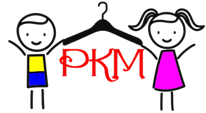 Any questions please contact PKM- info@peachtreekidsmarket.com or Sara-256-572-7601 All items will be inspected at drop off-PKM reserves the right to say “no thank you’ to any item-for any reason to maintain the standards of the PKM sale.Brand Guidelines-please check lists on next pagesPKM wants your BEST items.  If you would not purchase an item-please do not bring!Please be sure to refer to the Brands accepted, and Brands not accepted list.Girls and Boys boutique, home trunk show, designer/ name brand and quality custom children's clothing, -please see brand pages (accepted and not accepted -pages following)- newborn to size 16 and junior sizes Junior size clothing is not brand specific but should be in excellent condition. Heavy coats and Outerwear at the Fall sale Halloween costumes in excellent condition at the Fall sale.Boutique, name brand, and high-end children's shoes.Upscale Children’s purses backpacks.American Girl brand items (dolls, clothing, accessories, and furniture) LARGE toys- Priced $10 or higher- smaller items may be bundled. Please price item at correct value! (Do not price a $5 item at $10 for sale at ½ off)baby gear, ride on toys, outside toys, table and chair sets, bikes, scooters, etc. Nursery/baby/DockATot/toddler furniture- please check for recallsNursery furniture-Cribs (please check for any recalls), pack-n-play, rockers, changing tables, etc.NOT ACCEPTEDAccessories (headbands, bows, tights, belts, hats, socks)ShoesPlay condition shoesShoes in a Ziploc bag or boxBundled shoesShoes over Big Kids size 7.ClothingClothing stained, torn, worn.Clothing with strong odors (ex. Smoke)Items with broken zippersOut of date clothingCar Seats Bathtubs Crib mobilesCloth diapersDiaper geniesBooksDVDS/VHSAdult clothing-exception Matilda Jane ladiesMaternity WearBoppy/Boppy covers, Car seat covers, Shopping cart coversBaby cloth wraps, nursing covers, etcRoom DecorUndergarments Used bibs/burp cloths (unless sold with an outfit) Small toys priced under $10-Please price item at value- DO NOT price a $5 item for $10 and so it will sell at ½ off.Bedding-blankets-mesh crib covers-bumper pad, etc.Used feeding accessories (bottles and breast pumps).  Brands accepted (please note, this is ABSOLUTELY NOT a comprehensive listing—please call Sara 256-572-7601 or info@peachtreekidsmarket.com if you have any questions)Every item will be inspected at drop off-PKM reserves the right to say “no thank you’ to any item-for any reason to maintain the standards of the PKM sale.Adorible EssentialsAFTCO
Amanda Remembered Alice Kathleen
American Girl
Anavini
Anita G (Girlfriends)
AsterArt and Eden
Aunt Polly's
Baby Lulu
Baby Nay
Babymini
BabystyleBanana Split
Banbury Cross
Bailey BoysBaxter & BeatriceBeaufort Bonnet CompanyBe Mine
Bear Feet
Beaux et Belles
Big Fish
Biscotti
Blessed be the Name Brinkley's Berries
Bugaboo
BOB
Bumbleride
Burberry
Carter's pajamas onlyCakewalk
Carolina KidsCaroline Kate
Castles & Crowns
Cat and Jack-EUC must be discounted
CatminiCavellel KidsCecil and Lou
Charbe
Chatti Patti
Chris N Missy
Cheeky Plum
Chez Ami/Chez Belle Chocolate SoupClaire & Charlie
CityColumbiaCotton Kids
Cottontail OriginalsCrewcuts/J.Crew
Crocs
Cupcake Originals
CWD KidsDelaney
Deux par DeuxEgg BabyEleanor Rose
Eland
Emma Blake SmocksEmily LaceyErgoFast Friends
Feltman Brothers
FlaphappyFilt & Flitter
Florence Eiseman
Frances Elizabeth Frilly FrocksFrances Rose
Funtasia Too
GAPGiggle Moon
Gigi and Jack
Glorimont
Greggy Girl
Gymboree (outfits are best) Hanna Andersson
Hannah Banana
Hannah Kate
HartstringsHaute Baby
Highland Porch
Hollywood BabyIsobella and ChloeJak&Peppar
Janie and JackJelly the Pug
Jig Jog KidsJoulesJoyfolie
Just Ducky Justice/Limited Too
Kate and Libby
Kate Mack
Keedo
Kelly's KidsKickee Pants
Kidbodies
KidKraft
Kids by M.E.
Kissy Kissy
KitestringsKPea
L'AmourLacey LaneLaJennsLa Za Me
Land's End
Lavender Blue
Le CirqueLemon Loves Lime
Le Top
Lelli Kelly
Lilly Pulitzer
Little English
Little Harp DesignsLittle PrimLittle Sleepies
Little Threads
Little Tikes
Lollipop LaneLolly Wolly Doodle
Luli and MeLivie & LucaLuna Luna
MaclarenMagnolia BabyMary & Grace
Matilda Jane(all seasons) MayoralMela Wilson Melissa & Doug Michael Simon Milly JayMimi & MaggieMiniBoden Mis-tee-v-us Mom and MeMonday's Child Mud PieMulberribush Mulberry St. Mustard Pie NaartjieNain & Joe Nautica Kids New Potatoes NikeNOLA Smocks NorthfaceOilily Old NavyOoh La La Couture
Orient Expressed Painting Red Rhinos PBJ
Pea in the Pod
Peaches 'n CreamPedipeds
Petit bebe
Petite PlumPeg Perego
Persnickity
Petit Ami
Pollilops
Pottery Barn Kids Puddle jumpers Quinny
Rags Land
Ralph Lauren/Polo Red Beans
Remember Nguyen Robeez
Rosalina
Sarah Louise
Secret Wishes Serendipity
Shrimp & Grits Kids Silly Goose
Small Paul
Smock a Dot
Smocked Auctions Smocked by Stellybelly Smocked A lot Smocked Polka Dot Step 2 Stellybelly
Stella Jane
Southern Sunshine Kids Strasburg
Stokke
Stride Rite
Brands accepted cont’dSun Sand
Sweet Potatoes Sweet Honey Sweet Tea
Tea Collection Three Mommas Three Sisters Toms Two Boys and a Girl Under Armor UGGs
Vineyard Vines Vintage Clothiers Vive la Fete
Well Dressed Wolf Wish Upon A Star ZucciniBRANDS NOT ACCEPTEDAthletic Baby WorksBaby CrewBaby ChapsBaby Q BonnieBabyBonnieBaby SonomaBoulevardBT KidsBuster BrownCarters- (pjs are accepted if priced to sell) ChapsCherokeeCircoChild of MineChildren’s Place Copper KeyCrazy Eight Crew Precious FirstsFaded GloryFirst ImpressionsFreidknit CreationsGaranimalsGeorgeGerberGenuine BabyGirl Baby connectionGoodladGreendogGymballs KidsHanesHealthtexJean Blueberri
Just One Year KidsKid ConnectionKids Line SamaraKids MiniwearKoalaMary Kate & AshleyMcKids NannetteOkie DokiesPaul FrankRoute 66
Sesame Street Small StarterStarting OutToughskinVitamin KidsWonderKids WonderKid YounglafPKM reserves the right to make any changes to the above BRAND information at any time, including drop off.Toys, baby gear, rides on, bikes, nursery/toddler furniture etc. Nationally recognized brands preferred- DockATot, B.O.B., 4Moms, Fisher Price, Peg Perego, Little Tykes Maclaren, Melissa and Doug, Pottery Barn, Quinny, Trek, Schwinn, Power Wheels, Razor, Step 2, etc. Bicycles & Power WheelsBattery in the Power Wheels must be charged, and the charger included. Only clean and in working order items with batteries included will be accepted. Large toy items including vanities, kitchens, rocking chairs, Power Wheels, ride on toys, train tables, table and chair sets, dollhouses and art easels, etc. Stuffed animals- Accepted only if the toy does something-battery operated. BABY GEAR- Examples of baby gear items include, strollers, bouncy seats, carriers/slings, swings, pack 'n plays and highchairs. PLEASE CLEAN all of your baby gear, including crevices and seat covers. If you have a 'travel system' -the car seat will not be accepted. Please price accordingly. You may attach a photo of car seat with seller’s contact info to the stroller and the buyer can contact you to purchase the car seat. Pricing Guidelines-REASONABLE pricing-25-40% off the price you paid will INCREASE your sell through! Excellent presentation-pressed, button, zippers, snaps all closed, etc. Price item at what you would pay for the item. Mark items for discount for ½ off day!Entering Items (Consignor Item Entry Screen) and Preparing Items. DEADLINE to enter items is Midnight, Monday, September 13 AT MIDNIGHT.  Tags may still be printed after deadline- but no new items may be entered. If you have items from a previous PKM sale you do not need to reprint tags unless you are changing the price.INPUTTING ITEMS-navigate to www.peachtreekidsmarket.com • LoginClick “Work with Consigned Inventory” to enter your items. Voice entry is also available- see instructions on website.Tag information: Select the appropriate category, (ex. Stroller, shoes, toy, etc.) This is VERY important!Size: Please list the size- If tag says S,M,L-please put appropriate size of garmentEuropean sizing- Put corresponding US size. Description:First line- Brand name  Second line- brief description of the garment. (Gap navy LS shirt)If a set please indicate this on the tag. You will have to click to go to each line, the system will    not wrap around.Discount: Check Discount if you want the item discounted 50% on Saturday. Donate: Check Donate if you want the item donated following the sale. PLEASE NOTE: For discounts and donation, PKM will go by what is on the tag, so be careful as you input items, no exceptions. DO NOT use a highlighter or marker on any portion of the tag. PRICING-Price approximately 25-40% of original retail price depending on condition, size, brand, etc. A good rule of thumb is to price the item at what you would pay for it at a consignment sale. Print tags Print on white or cream card stock only! DO NOT PRINT ON REGULAR PAPER!There should be 6 to a page.DO NOT adjust size of tags before printing. Tagging items – Please refer to photos under tagging items on drop down menu.Hanging- Diagram is you looking at your item.  Please refer to the photos on the Hanging Items drop down menu.Adult size hangers-wire hangers are “preferred” but plastic hangers accepted.Please use adult size hangers for size 5 and above so they don’t slide off of the hangers.Children size hangers allowed but adult size helps you by not having to pin as much.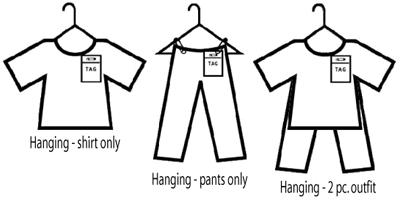  Pin tag to garment per diagram.
*If a tagging gun is used, put in underarm seam or on garment tag.
* If a tagging gun is used and tagged incorrectly, it will not be accepted. IMPLEMENTING adult wire hangers (exception 0-12 months)-less pinning! Item should be hung with the hanger making a question mark when you are looking at it. “?” Examples of tag placement and hanging- note diagram above-For two-piece outfits, hang the top and then pin the bottom to the back at the top of the hanger. You may use two hangers and tape together, but pants should be hanging down. For single pants/short pin at the TOP of the hanger with 2 pins-be sure it doesn’t slide on the hanger.Preparing your items  Presentation is EVERYTHING! -CLEAN YOUR ITEMS! Dirty items will not be accepted!TOYS All pieces should be included-Please put loose part in a Ziploc bag-taped to the item. Batteries installed and in working order It is illegal to sell recalled items, please check your items have not been recalled, and are up to current safety standards: call 1-800-638-2772 or by checking the Consumer Product Safety Commission website at: http://www.cpsc.gov. Shoes: -Secure shoes together, with laces, string or binds (zip ties). Punch hole in tag and run zip tie/string through the tag with a zip tie.NO ZIP LOCK BAGS OR BOXES. Make sure that you attach the tag securely to the bottom of the shoe or punch a hole in the tag and tie it to the shoes with a zip tie/ribbon.BOWS / TIESPlease match with garment in a Ziploc bag taped close and pin with clothing and price accordingly.  LARGE TOYS, FURNITURE AND BABY GEAR TAGS Please print 2 tags for large toy items and tape/pin at two different places on the item. DO NOT USE SCOTCH TAPE TO TAPE THE TAG TO THE ITEM! Please use packing tape or painter’s tape.Scheduling Drop-Off -Navigate to www.peachtreekidsmarket.com. Select Consignor Log-In” and enter your log-in credentials. Select Drop-off Appointment”. If you have more than 200 items please schedule 2 time slots. If you need a time that is NOT listed – please email Sara info@peachtreekidsmarket.com to arrange a time with us to drop off your items. Drop Off – SIGN UP FOR DROP OFF TIME!Please arrive on time and bring your items TAGGED and in gender and size order! If not in gender order you will be asked to step aside and put in order. If you cannot make your appointment time please call Sara at 256-572-7601.We will try to accommodate you without a wait time. Please hang clothing on a rolling rack in appropriate size and gender on the rack. Place other items in appropriate bin- shoes, toys You will receive your pre-sale ticket and you are free to go. Any rejects will be available at pick up. Pick-Up ALL unsold items must be picked up- Saturday, September 18, 2021, between 2:00 pm -4:00 pm!  You will be given a pick-up time at drop off.  Due to Covid restrictions we are dividing pick up times.  You will receive a time slot at drop off.  After 4:00 PM on Saturday, September 18, 2021, all remaining items become the sole property of Peachtree Kids Market, LLC and will be donated. If an unexpected emergency, such as a death in the family, hospitalization, etc. occurs during the sale, please contact PKM/Sara at 256-572-7601 and we will make every attempt to make arrangement for your items. 